Having Problems with Internet at Home for E-Learning DaysThe work I am doing on e-learning days have a due date.  It can sometimes be the next day and sometimes my teacher will let me have an extension of 2-5 days to post my work.  It is important to post my completed work on time.  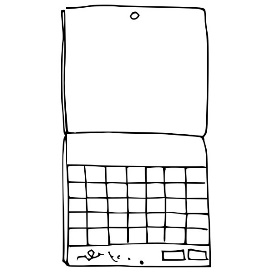 Sometimes the internet, hot spot, or satellite works from home and some time it doesn’t. The problem could be because many people in my state are using the internet at the same time, so it could be too busy.  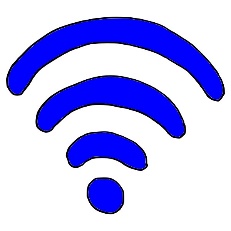 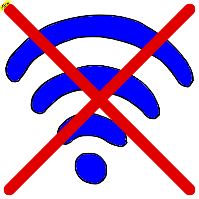 When it doesn’t there are options. First, I need to let my teacher know that sometimes it doesn’t work.  I will calmly explain the problem to my teacher so he can give me suggestions.  I can call my teacher, chat online or text my teacher. 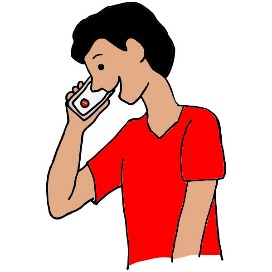 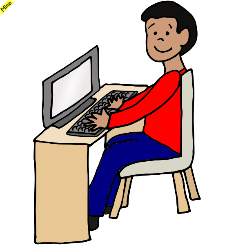 I can also have my parent drive me to the local church or restaurant to use their free wi-fi from our car just by sitting in the parking lot.  I will try to connect to the internet daily to show my teacher my work.  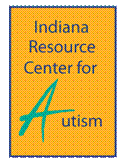 